   SUBVENCIJA PREMIJE OSIGURANJA(obrazac SPO / 18)OPĆI PODACI O PODNOSITELJU ZAHTJEVA4.5. SUBVENCIJA PREMIJE OSIGURANJAOvom Zahtjevu prilažem:Popunjen i potpisan Prilog ZAHTJEVU ZA ISPLATU za prijavljenu potporuPreslika Zapisnika o evidenciji upotrebe poljoprivrednog zemljišta – izvadak iz ARKOD-a / Preslika Zahtjeva za potporu za 2018. i 2017. godinuPreslika Rješenja o upisu u Upisnik poljoprivrednih gospodarstvaZa udruge: preslika iz Registra udruga s popisom članovaZa zadruge: preslika Rješenja o osnivanju zadruge i Evidencijski list zadruge s popisom članova ovjeren od strane Hrvatskog centra za zadružno poduzetništvoObostranu presliku: osobne iskaznice ili potvrdu o prebivalištu, obrti presliku Obrtnice ili Rješenja o upisu u obrtni registar, a pravne osobe presliku Rješenja o upisu u sudski registarpreslika žiro računa koji glasi na podnositelja prijaveIzjava o poreznoj obveziPotvrda Porezne uprave o nepostojanju duga prema državnom proračunuIzjava o korištenim potporama male vrijednostiIzjava o nepostojanju dvostrukog financiranjaPreslika police o osiguranje ili skupnu policu osiguranja od štete (original ili ovjerena preslika)Dokaz o plaćanju premije za 2016. godinu po predmetnoj  Polici osiguranja( izvadak prometa po žiro-računu, preslika virmana/ uplatnice Sukladno članku 19. Programa potpora poljoprivredi i ruralnom razvoju na području Grada Novska za razdoblje 2016.- 2020. (''Službeni vjesnik Grada Novske'', broj  9/16),podnošenjem ovog Zahtjeva za isplatu obvezujem se zadržati proizvodnju za koje je ostvarena potpora 2018.godine u naredne tri godine.Korisnici za koje se utvrdi da u zadanom razdoblju ( naredne tri godine) nisu zadržali proizvodnju za koju im je potpora dodijeljena gube pravo na poticajna sredstva Grada Novska u slijedeće tri godine.Mjesto i datum: __________________________________Ispunio i za točnost podataka pod materijalnom i kaznenom odgovornošću, odgovara.Ime i prezime: ________________________________ (potpis):____________________________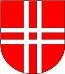 Grad NovskaUpravni odjel za gospodarstvo, poljoprivredu, komunalni sustav i prostorno uređenjeTrg dr. Franje Tuđmana 2, 44 330 Novskatel: 691 528, fax: 691 518, www.novska.hr PRIJAVA za dodjelu potpore / ZAHTJEV ZA ISPLATU1.1. Naziv OPG-a / obrta / tvrtke / zadruge / udrugeOdgovorna osoba1.2. Adresa OPG-a /sjedište obrta/tvrtke / zadruge  / udruge:Mjesto, ulica i broj:Mjesto, ulica i broj:Mjesto, ulica i broj:Mjesto, ulica i broj:Mjesto, ulica i broj:Mjesto, ulica i broj:Mjesto, ulica i broj:Mjesto, ulica i broj:Mjesto, ulica i broj:Mjesto, ulica i broj:Mjesto, ulica i broj:Mjesto, ulica i broj:Mjesto, ulica i broj:Mjesto, ulica i broj:Mjesto, ulica i broj:Mjesto, ulica i broj:Mjesto, ulica i broj:Mjesto, ulica i broj:Mjesto, ulica i broj:Mjesto, ulica i broj:Mjesto, ulica i broj:Mjesto, ulica i broj:Mjesto, ulica i broj:Mjesto, ulica i broj:1.2. Adresa OPG-a /sjedište obrta/tvrtke / zadruge  / udruge:Poštanski broj i mjesto:Poštanski broj i mjesto:Poštanski broj i mjesto:Poštanski broj i mjesto:Poštanski broj i mjesto:Poštanski broj i mjesto:Poštanski broj i mjesto:Poštanski broj i mjesto:Poštanski broj i mjesto:Poštanski broj i mjesto:Poštanski broj i mjesto:Poštanski broj i mjesto:Poštanski broj i mjesto:Poštanski broj i mjesto:Poštanski broj i mjesto:Poštanski broj i mjesto:Poštanski broj i mjesto:Poštanski broj i mjesto:Poštanski broj i mjesto:Poštanski broj i mjesto:Poštanski broj i mjesto:Poštanski broj i mjesto:Poštanski broj i mjesto:Poštanski broj i mjesto:1.2. Adresa OPG-a /sjedište obrta/tvrtke / zadruge  / udruge:Grad / Općina:Grad / Općina:Grad / Općina:Grad / Općina:Grad / Općina:Grad / Općina:Grad / Općina:Grad / Općina:Grad / Općina:Grad / Općina:Grad / Općina:Grad / Općina:Grad / Općina:Grad / Općina:Grad / Općina:Grad / Općina:Grad / Općina:Grad / Općina:Grad / Općina:Grad / Općina:Grad / Općina:Grad / Općina:Grad / Općina:Grad / Općina:1.2. Adresa OPG-a /sjedište obrta/tvrtke / zadruge  / udruge:Telefon / mob:Telefon / mob:Telefon / mob:Telefon / mob:Telefon / mob:Telefon / mob:Telefon / mob:Telefon / mob:Telefon / mob:Telefon / mob:Telefon / mob:Telefon / mob:Telefon / mob:Telefon / mob:Telefon / mob:Telefon / mob:Telefon / mob:Telefon / mob:Telefon / mob:Telefon / mob:Telefon / mob:Telefon / mob:Telefon / mob:Telefon / mob:1.2. Adresa OPG-a /sjedište obrta/tvrtke / zadruge  / udruge:E - pošta:E - pošta:E - pošta:E - pošta:E - pošta:E - pošta:E - pošta:E - pošta:E - pošta:E - pošta:E - pošta:E - pošta:E - pošta:E - pošta:E - pošta:E - pošta:E - pošta:E - pošta:E - pošta:E - pošta:E - pošta:E - pošta:E - pošta:E - pošta:1.3. Upisan je u Upisnik poljop. gospodarstva (MIBPG):1.3. Upisan je u Upisnik poljop. gospodarstva (MIBPG):1.3. Upisan je u Upisnik poljop. gospodarstva (MIBPG):1.3. Upisan je u Upisnik poljop. gospodarstva (MIBPG):1.3. Upisan je u Upisnik poljop. gospodarstva (MIBPG):1.3. Upisan je u Upisnik poljop. gospodarstva (MIBPG):1.3. Upisan je u Upisnik poljop. gospodarstva (MIBPG):1.3. Upisan je u Upisnik poljop. gospodarstva (MIBPG):1.3. Upisan je u Upisnik poljop. gospodarstva (MIBPG):1.4. OIB1.4. OIB1.4. OIB1.4. OIB1.4. OIB1.4. OIB1.4. OIB1.4. OIB1.4. OIB1.4. OIB1.4. OIB1.4. OIB1.4. OIB1.4. OIB1.4. OIB1.4. OIB1.5. Naziv banke:1.5. Naziv banke:1.5. Naziv banke:1.5. Naziv banke:1.5. Naziv banke:1.5. Naziv banke:1.5. Naziv banke:1.5. Naziv banke:1.5. Naziv banke:1.5. Naziv banke:1.5. Naziv banke:1.5. Naziv banke:1.5. Naziv banke:1.5. Naziv banke:1.5. Naziv banke:1.5. Naziv banke:1.5. Naziv banke:1.5. Naziv banke:1.5. Naziv banke:1.5. Naziv banke:1.5. Naziv banke:1.5. Naziv banke:1.5. Naziv banke:1.5. Naziv banke:1.5. Naziv banke:1.6. IBAN / žiro računHR1.7. Član Udruge / Zadruge:da	neda	neda	neda	neda	neda	neda	neda	neda	neda	neda	neda	neda	neda	neda	neda	neda	neda	neda	neda	neda	neda	neda	neda	ne1.8. Naziv Udruge / Zadruge:1.9. Ekološki poljoprivrednikda	neda	neda	neda	neda	neda	neda	neda	ne1.10. Mladi poljoprivrednik	da	ne1.10. Mladi poljoprivrednik	da	ne1.10. Mladi poljoprivrednik	da	ne1.10. Mladi poljoprivrednik	da	ne1.10. Mladi poljoprivrednik	da	ne1.10. Mladi poljoprivrednik	da	ne1.10. Mladi poljoprivrednik	da	ne1.10. Mladi poljoprivrednik	da	ne1.10. Mladi poljoprivrednik	da	ne1.10. Mladi poljoprivrednik	da	ne1.10. Mladi poljoprivrednik	da	ne1.10. Mladi poljoprivrednik	da	ne1.10. Mladi poljoprivrednik	da	ne1.10. Mladi poljoprivrednik	da	ne1.10. Mladi poljoprivrednik	da	ne1.10. Mladi poljoprivrednik	da	nePRILOG ZAHTJEVU ZA ISPLATU- SUBVENCIJA PREMIJE OSIGURANJA U 2018. GODINIPRILOG ZAHTJEVU ZA ISPLATU- SUBVENCIJA PREMIJE OSIGURANJA U 2018. GODINIPRILOG ZAHTJEVU ZA ISPLATU- SUBVENCIJA PREMIJE OSIGURANJA U 2018. GODINIPRILOG ZAHTJEVU ZA ISPLATU- SUBVENCIJA PREMIJE OSIGURANJA U 2018. GODINIPRILOG ZAHTJEVU ZA ISPLATU- SUBVENCIJA PREMIJE OSIGURANJA U 2018. GODINIPRILOG ZAHTJEVU ZA ISPLATU- SUBVENCIJA PREMIJE OSIGURANJA U 2018. GODINIPRILOG ZAHTJEVU ZA ISPLATU- SUBVENCIJA PREMIJE OSIGURANJA U 2018. GODINIPRILOG ZAHTJEVU ZA ISPLATU- SUBVENCIJA PREMIJE OSIGURANJA U 2018. GODINIPRILOG ZAHTJEVU ZA ISPLATU- SUBVENCIJA PREMIJE OSIGURANJA U 2018. GODINIPRILOG ZAHTJEVU ZA ISPLATU- SUBVENCIJA PREMIJE OSIGURANJA U 2018. GODINIPRILOG ZAHTJEVU ZA ISPLATU- SUBVENCIJA PREMIJE OSIGURANJA U 2018. GODINIPRILOG ZAHTJEVU ZA ISPLATU- SUBVENCIJA PREMIJE OSIGURANJA U 2018. GODINIPRILOG ZAHTJEVU ZA ISPLATU- SUBVENCIJA PREMIJE OSIGURANJA U 2018. GODINIPRILOG ZAHTJEVU ZA ISPLATU- SUBVENCIJA PREMIJE OSIGURANJA U 2018. GODINIPRILOG ZAHTJEVU ZA ISPLATU- SUBVENCIJA PREMIJE OSIGURANJA U 2018. GODINIPRILOG ZAHTJEVU ZA ISPLATU- SUBVENCIJA PREMIJE OSIGURANJA U 2018. GODINIPRILOG ZAHTJEVU ZA ISPLATU- SUBVENCIJA PREMIJE OSIGURANJA U 2018. GODINIPRILOG ZAHTJEVU ZA ISPLATU- SUBVENCIJA PREMIJE OSIGURANJA U 2018. GODINIPRILOG ZAHTJEVU ZA ISPLATU- SUBVENCIJA PREMIJE OSIGURANJA U 2018. GODINIPRILOG ZAHTJEVU ZA ISPLATU- SUBVENCIJA PREMIJE OSIGURANJA U 2018. GODINIPRILOG ZAHTJEVU ZA ISPLATU- SUBVENCIJA PREMIJE OSIGURANJA U 2018. GODINIPRILOG ZAHTJEVU ZA ISPLATU- SUBVENCIJA PREMIJE OSIGURANJA U 2018. GODINIPOSTOJEĆE STANJE 2018/ haPOSTOJEĆE STANJE 2018/ haPOSTOJEĆE STANJE 2018/ haPOSTOJEĆE STANJE 2018/ haPOSTOJEĆE STANJE 2018/ haPOSTOJEĆE STANJE 2018/ haPOSTOJEĆE STANJE 2018/ haPOSTOJEĆE STANJE 2018/ haPOSTOJEĆE STANJE 2018/ haPOSTOJEĆE STANJE 2018/ haPOSTOJEĆE STANJE 2018/ haOSIGURANO U  2018.OSIGURANO U  2018.OSIGURANO U  2018.OSIGURANO U  2018.OSIGURANO U  2018.OSIGURANO U  2018.OSIGURANO U  2018.OSIGURANO U  2018.OSIGURANO U  2018.OSIGURANO U  2018.OSIGURANO U  2018.ARKODkultura 1.kultura 1.kultura 2.kultura 2.kultura 3.kultura 3.kultura 4.kultura 4.kultura 5.kultura 5.ARKODARKODPREDMET OSIGURANJA
(ratarska kultura/dugogodišnji voćni nasad/ljekovito bilje/povrće/matično stadoPREDMET OSIGURANJA
(ratarska kultura/dugogodišnji voćni nasad/ljekovito bilje/povrće/matično stadoPREDMET OSIGURANJA
(ratarska kultura/dugogodišnji voćni nasad/ljekovito bilje/povrće/matično stadoPolica osiguranjaPolica osiguranjaPolica osiguranjaIZNOS knIZNOS knIZNOS knARKODkultura 1.kultura 1.kultura 2.kultura 2.kultura 3.kultura 3.kultura 4.kultura 4.kultura 5.kultura 5.haVRSTAVRSTABroj / datum  Broj / datum  Izdavatelj  bez PDVbez PDVsa PDVbr.br.br.haVRSTAVRSTABroj / datum  Broj / datum  Izdavatelj  bez PDVbez PDVsa PDVUKUPNOUKUPNOUKUPNOUKUPNOUKUPNOUKUPNOUKUPNOUKUPNOUKUPNOUKUPNOUKUPNOUKUPNOUKUPNOza točnost podataka jamči:za točnost podataka jamči:za točnost podataka jamči:za točnost podataka jamči:za točnost podataka jamči:za točnost podataka jamči:za točnost podataka jamči:ime i prezime :ime i prezime :potpis:potpis: